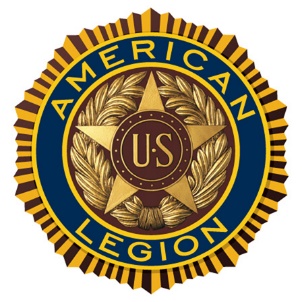 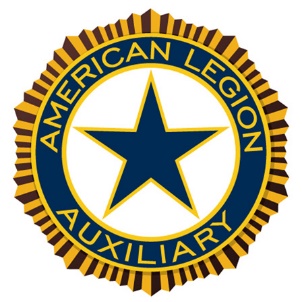 Veterans Memorial Brick ProgramP.O. Box 1933, Bluffton, S.C. 29910Name										Address										Phone Number#									Brick Message:							Monetary Donation       $					DO NOT WRITE BELOW THIS LINEBrick Number#					** Spaces and Punctuation marks are considered a character14 Characters per line 		 3 Lines
Price - $100 per Brick 			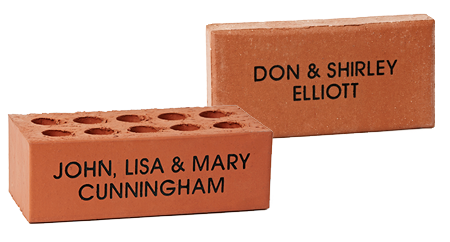 Check #			Cash				Note: Donations are tax deductible 501(c)3